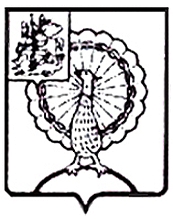 Совет депутатов городского округа СерпуховМосковской областиРЕШЕНИЕРуководствуясь Федеральным законом от 06.10.2003 № 131-ФЗ «Об общих принципах организации местного самоуправления в Российской Федерации», Федеральным законом от 02.03.2007 № 25-ФЗ «О муниципальной службе в Российской Федерации», Законом      Московской     области   от    25.12.2007 № 137/2007-ОЗ «О муниципальной службе в Московской области», Уставом муниципального образования «Городской округ Серпухов Московской области»,  Совет депутатов городского округа  Серпуховрешил:	1. Внести в решение  Совета депутатов города Серпухова  от 05.10.2016 № 124/14  «Об утверждении структуры Администрации городского округа Серпухов Московской области» следующие изменения:          	1.1 приложение к решению изложить  в новой  редакции. (Прилагается).         	2. Направить  настоящее  решение  Главе  городского  округа  Серпухов Д. В. Жарикову для подписания и официального опубликования (обнародования).	3. Контроль за выполнением настоящего решения возложить на постоянную депутатскую Комиссию по нормотворчеству и организации депутатской деятельности, взаимодействию с общественными организациями и правоохранительными органами (Киблицки Я.Й.).         4. Решение вступает в силу с 15 мая 2017 года.   Председатель Совета депутатов                                                      И. Н. ЕрмаковГлава городского округа                                                                  Д. В. ЖариковПодписано Главой городского округа 25.04.2017№  181/21    от  22.04.2017 №  181/21    от  22.04.2017 О внесении изменений в решение Совета депутатов города  Серпухова от 05.10.2016 № 124/14 «Об утверждении структуры Администрации городского округа Серпухов Московской области»